«УТВЕРЖДАЮ»Директор МБОУ Ковылкинской СОШ_________ /О.А.Пузанова/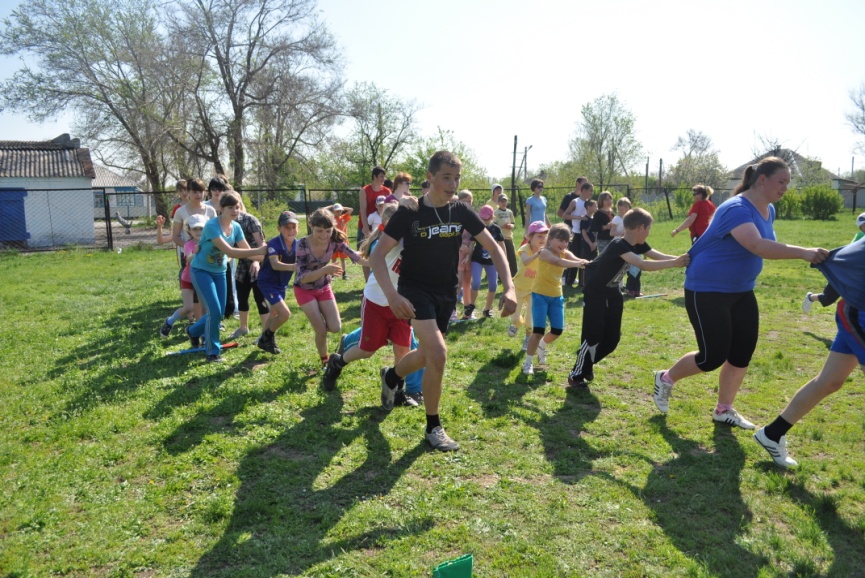 График работы спортивного зала для учащихся МБОУ Ковылкинской СОШ и взрослого населения   х. Ковылкин, х. Бобовня, х.Луговой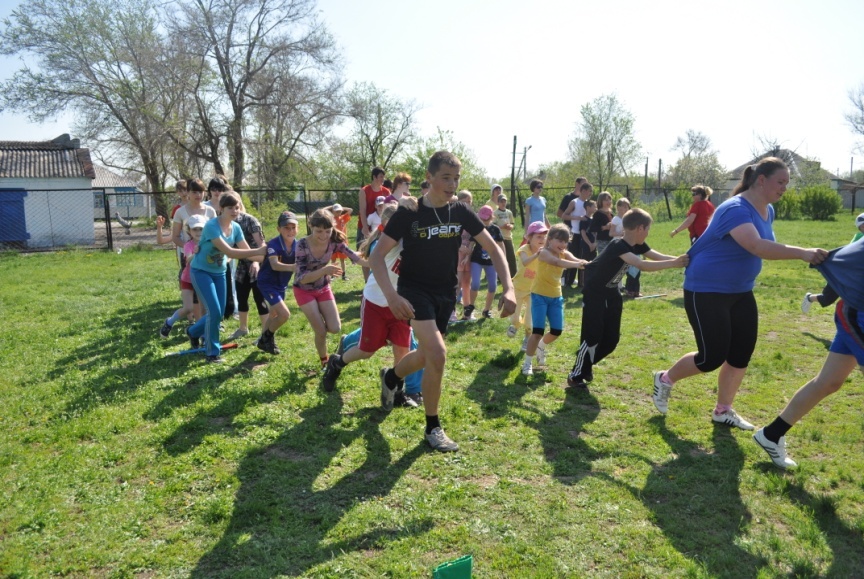 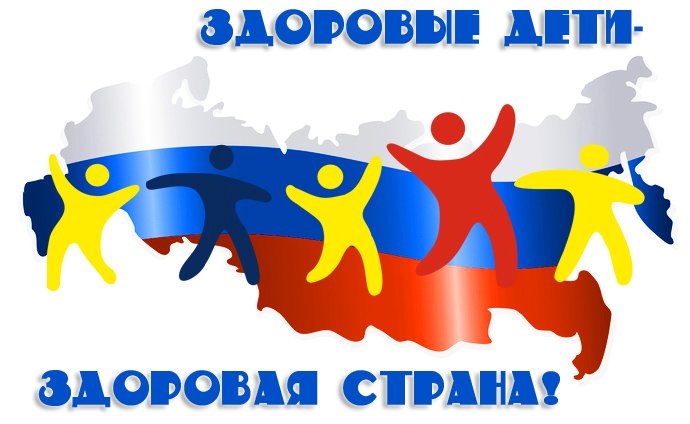 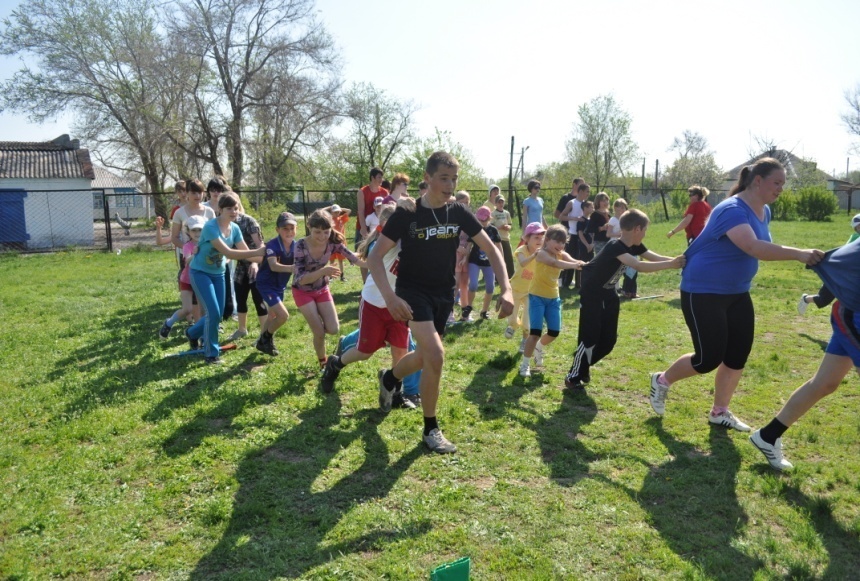 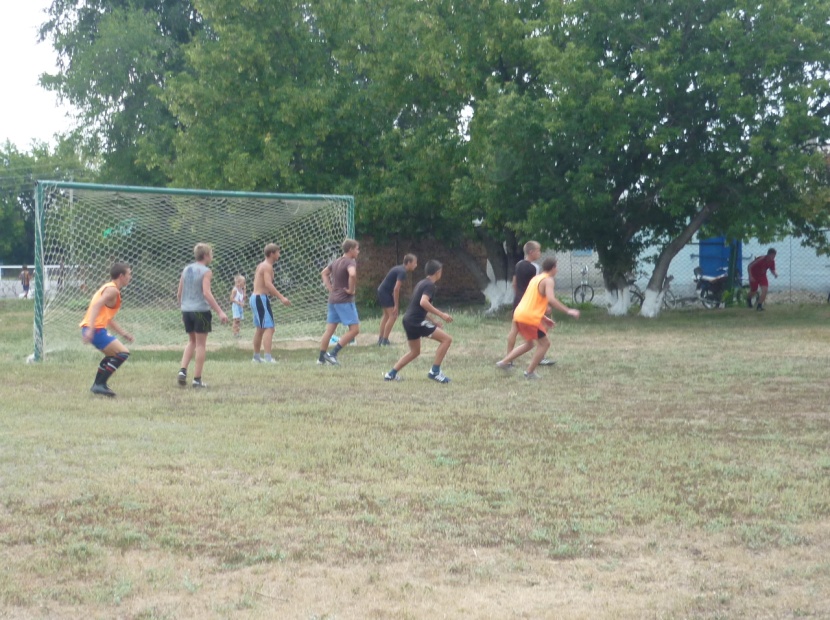 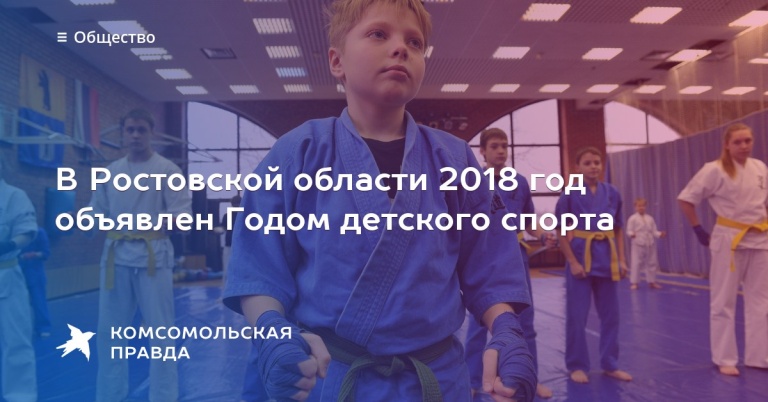 ДеньнеделиВремя работы спортивного залаКатегория населения (кол-во обучающихся, взрослых)Вид спораФИОответственного,должность-Среда-Суббота-Воскресенье17.00-18.3013.00-14.30Учащиеся школыфутболВ.И.Кротов – тренер-преподаватель по совместительству (ДЮСШ)-Вторник-Пятница18.00-19.30Взрослое населениеВолейбол Инструктор по спорту на поселении (О.А.Пузанова)89185624970